  MADONAS NOVADA PAŠVALDĪBA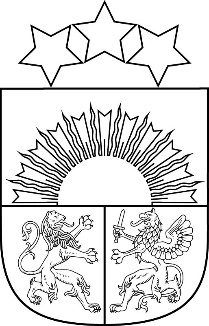 Reģ. Nr. 90000054572Saieta laukums 1, Madona, Madonas novads, LV-4801 t. 64860090, e-pasts: pasts@madona.lv ___________________________________________________________________________MADONAS NOVADA PAŠVALDĪBAS DOMESLĒMUMSMadonā2022. gada 20.aprīlī					            				Nr.223      					                                                                 (protokols Nr. 10, 8. p.)Par grozījumiem Madonas novada pašvaldības domes 25.11.2021. lēmumā Nr.477 (protokols Nr.15, 44.p.) „Par Madonas novada pašvaldības apvienību pārvalžu, pagastu pārvalžu un to pakļautībā esošo iestāžu amata vienību sarakstu apstiprināšanu” pielikumā Nr. 3 25.11.2021. Madonas novada pašvaldības domē tika pieņemts lēmums Nr. 477 (protokols Nr.15, 44.p.) “Par Madonas novada pašvaldības apvienību pārvalžu, pagastu pārvalžu un to pakļautībā esošo iestāžu amata vienību sarakstu apstiprināšanu”.Sakarā ar organizatoriska rakstura jautājumiem nepieciešams veikt grozījumus Lubānas apvienības pārvaldes amata vienību sarakstā.Noklausījusies sniegto informāciju, ņemot vērā 13.04.2022. Uzņēmējdarbības, teritoriālo un vides jautājumu komitejas un 20.04.2022. Finanšu un attīstības komitejas atzinumus, atklāti balsojot: PAR – 18 (Agris Lungevičs, Aigars Šķēls, Aivis Masaļskis, Andrejs Ceļapīters, Andris Dombrovskis, Andris Sakne, Artūrs Čačka, Artūrs Grandāns, Gatis Teilis, Gunārs Ikaunieks, Guntis Klikučs, Iveta Peilāne, Kaspars Udrass, Māris Olte, Rūdolfs Preiss, Valda Kļaviņa, Vita Robalte, Zigfrīds Gora), PRET – NAV, ATTURAS –  NAV, Madonas novada pašvaldības dome NOLEMJ:Veikt sekojošus grozījumus Madonas novada pašvaldības domes 25.11.2021. lēmumā Nr.477 (protokols Nr. 15, 44. p.) “Par Madonas novada pašvaldības apvienību pārvalžu, pagastu pārvalžu un to pakļautībā esošo iestāžu amata vienību sarakstu apstiprināšanu” pielikumā Nr.3 “Madonas novada Lubānas apvienības pārvaldes un tās pakļautībā esošo iestāžu amata vienību saraksts” ar 2022.gada 1. maiju:Īpašumu uzturēšanas nodaļā:Izslēgt 3 amata vienības gadījuma darbu strādnieks, profesijas kods 9622 01;Izslēgt 0,5 amata vienības mikroautobusa vadītājs, profesijas kods 8331 01;Palielināt labiekārtošanas darbu strādnieks, profesijas kods 9214 03 amata vienību skaitu no 1 uz 3, samazinot mēnešalgas likmi no 650 EUR uz 580 EUR; Izveidot 1 amata vienību saimniecības pārzinis, profesijas kods 5151 11, ar mēnešalgas likmi 850 EUR.Domes priekšsēdētājs				A.LungevičsBodžs 26165144